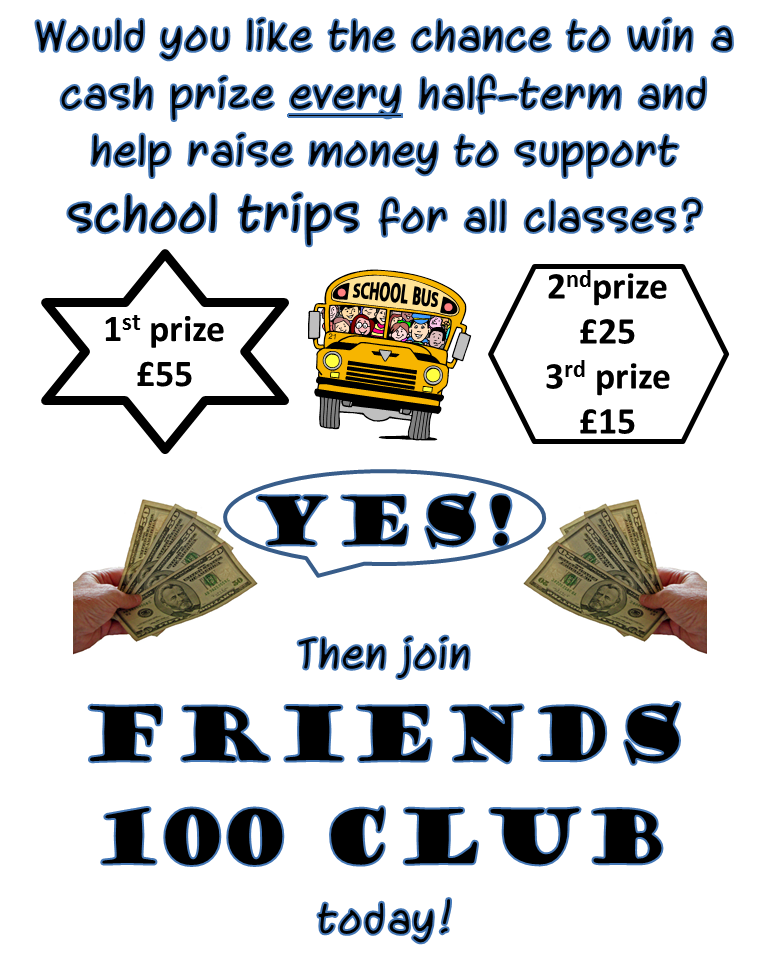 How does it work?One monthly subscription costs £1. You decide how many subscriptions you would like to buy and complete a standing order mandate so that subscriptions are paid automatically every month. More subscriptions will give you a better chance of winning. Draws take place at the open assembly at the end of each half term.Print name:    _________________________________             Date:  _____________________If you would like to join, please complete the application form and standing order mandate and return to the School Office marked “Friends 100 Club”. Thank you for your support.APPLICATION FORMI wish to join “Friends 100 Club” and agree to abide by the following terms and conditions – I understand that I commit to on an annual basis from September/November to August to be eligible for the draws in that school year.STANDING ORDER MANDATENameAddressPostcodeTelephone no.SignaturePlease pay toPlease pay toPlease pay toPlease pay toPlease pay toNatwestLondon Road, Stockton Heath, WarringtonLondon Road, Stockton Heath, WarringtonLondon Road, Stockton Heath, WarringtonLondon Road, Stockton Heath, WarringtonSORT CODEACCOUNT NUMBERACCOUNT NAMEACCOUNT NAMEACCOUNT NAME60-20-2939535827FRIENDS 100 CLUB GRAPPENHALL HEYSFRIENDS 100 CLUB GRAPPENHALL HEYSFRIENDS 100 CLUB GRAPPENHALL HEYSthe sum ofthe sum ofthe sum ofthe sum ofthe sum ofAMOUNTAMOUNTAMOUNTAMOUNT IN WORDSAMOUNT IN WORDSFrom my accountFrom my accountFrom my accountFrom my accountFrom my accountBANKBANKBANKBRANCHBRANCHSORT CODESORT CODESORT CODEACCOUNT NUMBERACCOUNT NAMEBANK ADDRESSBANK ADDRESSBANK ADDRESSBANK ADDRESSBANK ADDRESSCommencingCommencingCommencing15th November 201415th November 2014And on the 1st of each month thereafter until you receive further notice from me.Signed:            _________________________________And on the 1st of each month thereafter until you receive further notice from me.Signed:            _________________________________And on the 1st of each month thereafter until you receive further notice from me.Signed:            _________________________________And on the 1st of each month thereafter until you receive further notice from me.Signed:            _________________________________Friends use: